Муниципальное казенное образовательное учреждение «Митлиурибская основная общеобразовательная  школа» Паспорт учебного кабинета родного языка и литературы Зав. кабинетом:Хадисова У.ЗЗанятость кабинета                                                              Ф.И.О. учителя, ответственного                                                             за кабинет: Хадисова У.З                                                  Ответственный класс: 9                                             Уроки                                       кружокна 2016/2017 учебный годПлан кабинетаКабинет условно можно разделить на несколько зон:Рабочая зона учителяРабочая зона ученикаЗеленая зонаОборудование кабинетаСхема кабинетаУсловные (цифровые) обозначенияДверь входнаяУчебная доскаРабочая зона учителяРабочая зона учащихся5.Книжный шкаф6.Учебный стендПерспективный план развития кабинета на 2016-2017гг.Анализ работы кабинетаза 2015 – 2016 учебный годВ течение прошлого учебного в целях создания условий для совершенствования качества преподавания в кабинете была проведена следующая работа:Проведен косметический ремонт: ремонт и покраска ученических столов и стульев,  двери.Проведенная работа позволила создать условия для проведения учебных занятий, внеклассных мероприятий, дополнительных индивидуальных и групповых занятий с учащимися.Зав. кабинетом:   Хадисова У.З..План работы кабинетана 2016 – 2017учебный годЦель: создание условий для совершенствования качества учебно – воспитательного процессаЗадачи:Формирование базы контрольно – диагностических материалов.Мероприятия на базе кабинетаКосметический ремонтПокраска подоконника и партПобелка потолкаТехника безопасностиПроведение инструктажа по технике безопасностиОтветственный: Садуев Ш.Б.,ХадисоваУ.З..Кабинет родного языка и литературы                                            СОДЕРЖАНИЕОборудование кабинетаПеречень наглядных пособийСписок справочной литературыДидактический материалСD диски    
1.Оборудование кабинета:ДоскаШкафПартыСтульяУчительский столУчительский стул     
2. Перечень наглядных пособий:Комплекс таблиц по родному языкуПортреты Аварских писателей и поэтов

 3.Список аудиозаписей:СD –диск. Классическая музыкаCD-диск. Аварские народные песни4. Список справочной литературы:Книги Р.Г. Книги Гамзата ЦадасыКниги Ф.АлиеваКниги Муса МагомедоваКниги МахмудаКниги Сулеймана СтальскогоКниги Загида ГаджиеваКниги А.РасуловаКниги М. СулеймановаКниги М. ХуршиловаКниги Омар-Гаджи ШахтамановаКниги Ахмедхана АбубакараКниги Таджудина ТаймасхановаКниги Магомедоа ШамхаловаКниги Эфенди КапиеваКниги Гаджи Г-Мирзоева.Книги Магомеда АхмедоваКниги Алирза СаидоваКниги Абдулмажид ХачаловаАнталогия Аварских писателейХрестоматия 5-11 классТесты по Родному Языку5.Дидактический материалДидактические материалы по родному языку(5-11 кл.)Сборник диктантов (5-11 кл)Сборник текстов для изложений(5-11 кл)Дидактические раздаточные материалы. Синтаксис(5-11 кл)Дидактические раздаточные материалы. Орфография(5-11 кл)Сборник текстов для изложений Сборник текстов для изложений Изложение с языковым разбором текста. Тесты по родному языку (5 -11 кл.)Тесты по родной  литературе   (5-11 кл.)Сборник текстов. Для проведения письменного экзамена.(9кл.) Карточки для 5-9 классов с заданиями для закрепления изученногоТаблицыРебусыКроссворды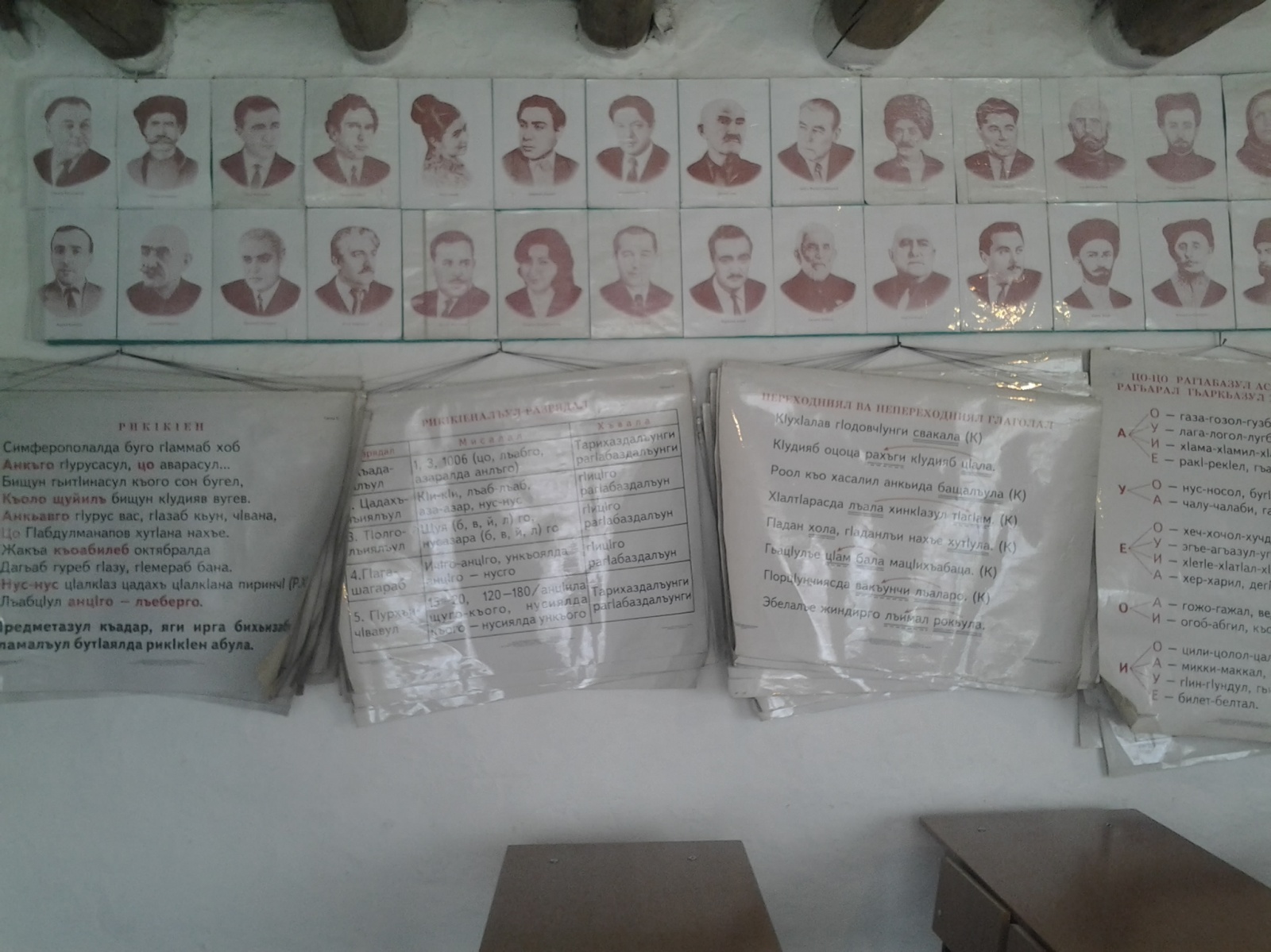 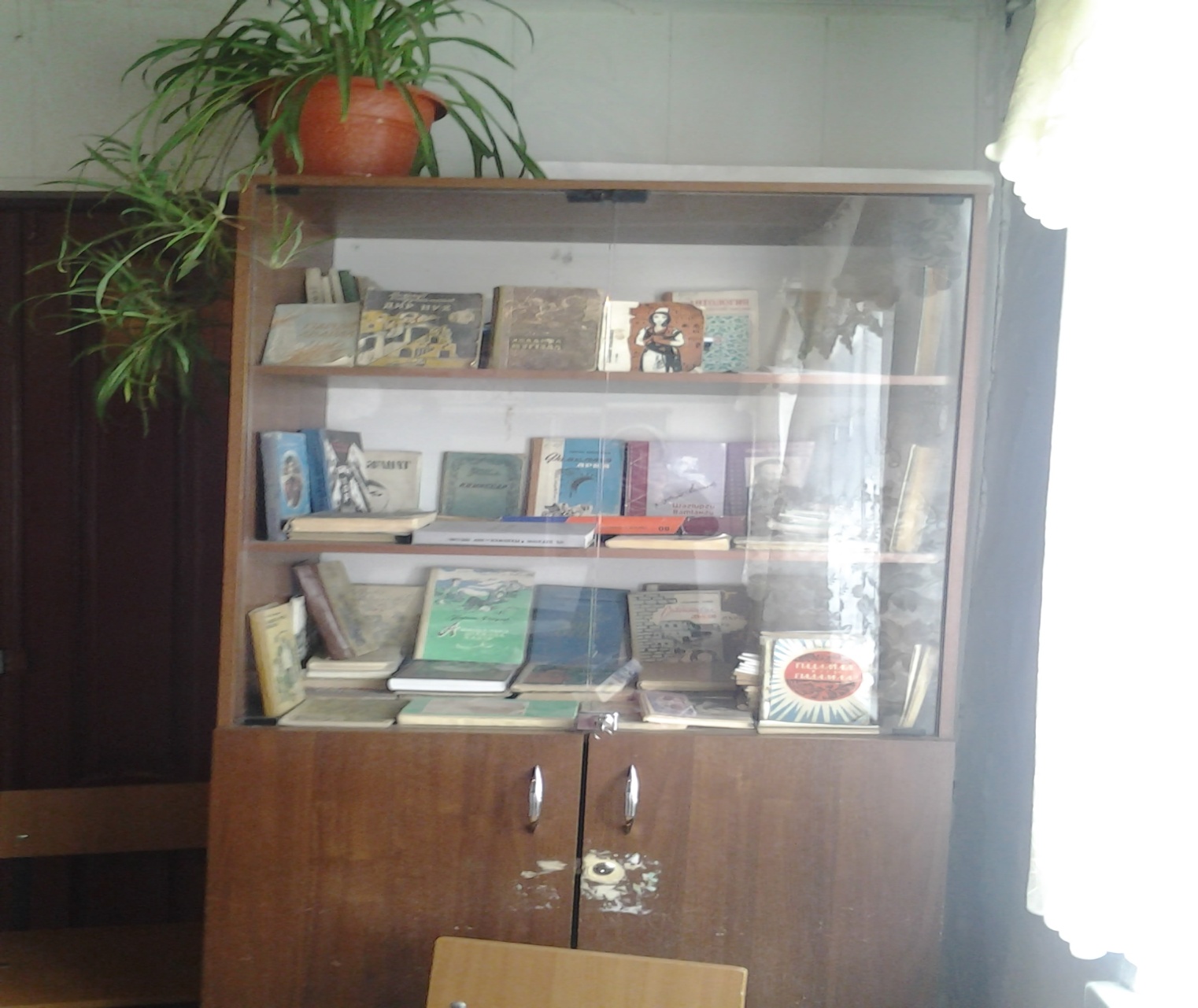 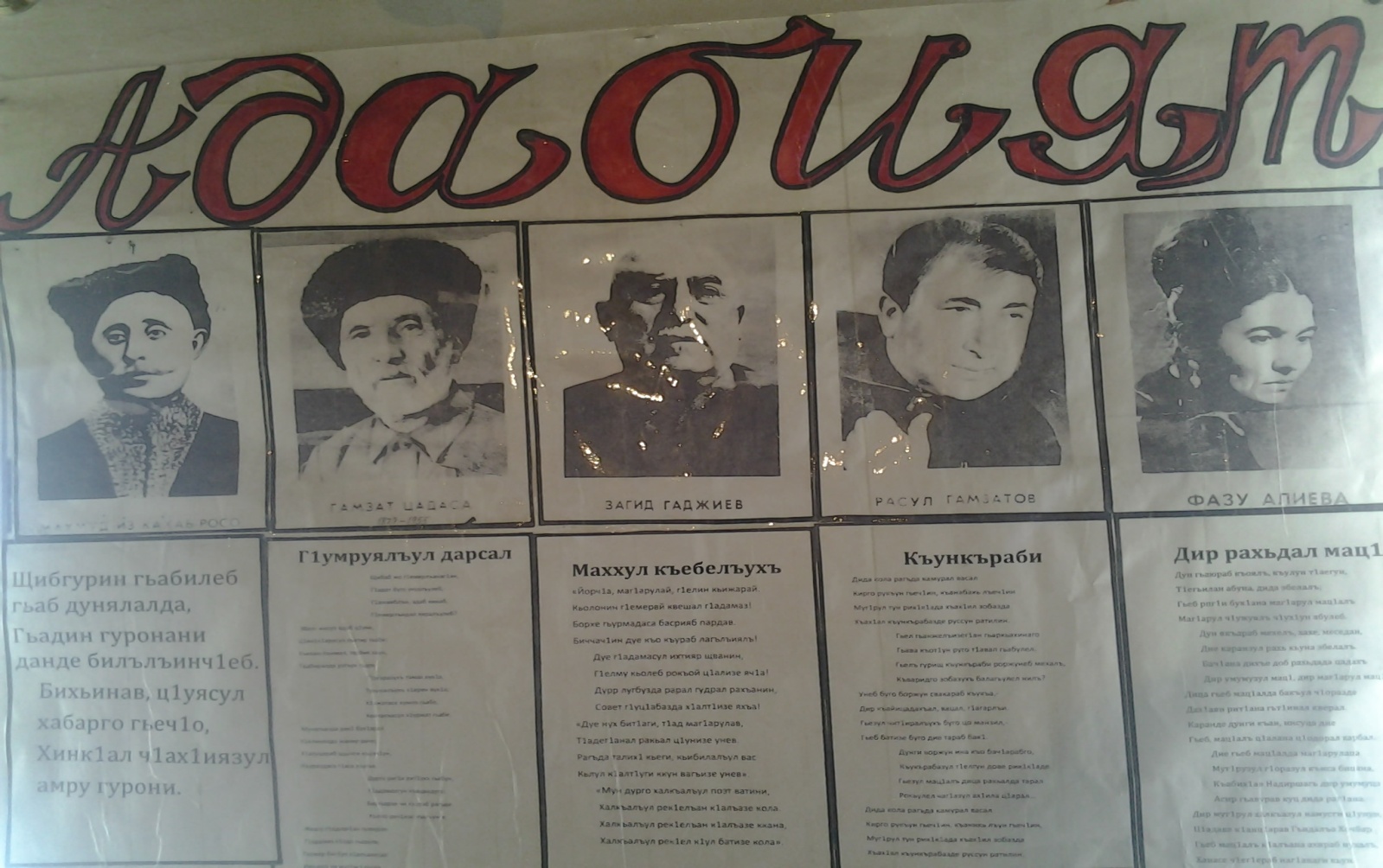 №ПонедельникВторникСредаЧетвергПятницаСуббота1.Родн. яз.9кл.Ин.яз9Ин.яз.9Родн.язык9кл.2.3.Род.яз.9Род.яз.9Ин.яз.94.Русс.яз.95.Лит-ра9Русс.яз. 9Русс.яз.96.Лит-ра9Лит-ра9КЛАСсСЫСЫПРЕДМЕТПонедельникВторникСредаЧетвергПятница5-7Литература13.15-14.00№НаименованиеКоличество1.Стол учительский12.Стул учительский13.Парты двухместные54.Стулья ученические115.Доска учебная настенная16.Стенды17.Шкафы18Интерактивная доска0№п/пСрокиВид работы201420152016201720181Компьютер+2Экран3Проектор4Интерактивная доска+7Телевизор8Принтер9Колонки10Компьютерный стол+11Стенды и плакаты ученические+14Классный уголок+15Дидактический материал+++++16Раздаточный материал+++++17Дивиди и аудио диски обучающие+++++18Тестовые задания+++++МероприятиеСрокОтветственныйПредметная неделя по родномуому языку и литературыдекабрьХадисоваУ.З.Внеклассные мероприятия (игры, викторины, КВНы, конкурсы, выставки…)В течение годаХадисоваУ.З..Классные часы, праздники, трудовые дела 9классаВ течение годаСадуев Ш.Б.Комплект произведений художественной литературы, предусмотренный для обязательного изучения в школе.